Zloženie roztokov                                  m(A)                                                                                                                        w(A) .       m(R)    Hmotnosť rozpustenej látky je vždy menšia ako hmotnosť roztoku.w=0               0,2                        0,4                             0,8                     w=1            100 g roztoku                       8 %  ocot                                          98 % kyselina octová               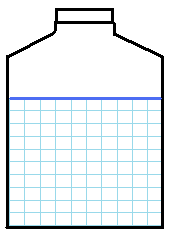 Koľko gramov  vody ..................                                            Koľko gramov  vody ..................Koľko gramov  kyseliny ..................                                      Koľko gramov  kyseliny ..................Kvôli uskladneniu sú mnohé roztoky koncentrované . dôležité sú podmienky zriedenia- pridávanie rozpúšťadla(voda). Postup riedenia nájdeme na etikete. Nedodržanie riedenia :Môže dôjsť k poraneniu –zloženie liekovPoškodenie rastlín – hnojivo, postrekyPoškodenie predmetov – pri čistení nábytkuAký je hmotnostný zlomok roztoku, ak  sme v 250 g vody rozpustili 50 g soli. (16,6 %)w(A)= ?                                                                                                                                                 m(A)= 50 g                                                      w(A)= m(A) / m(R)m(R)= m(A) + m(vody)                                  w(A)= 50 g / 300 gm(R)= 50 g + 250 g = 300 g                          w(A)= 0.166 = 0,166 . 100 % = 16,6 %Roztok je 16,6 %Rozpustením 30 g cukru vo vode pripravíme 15 % roztok. Aká je hmotnosť roztoku. ( 200 g)m(R)= ?w(A)= 15 % = 15 % / 100 %                             m(R )= m(A) / w(A)m(A)= 30 g                                                         m(R )= 30 g / 0,15				                    m(R) = 200 g	     	 Hmotnosť roztoku je 200 g. Koľko gramov modrej skalice obsahuje roztok s hmotnostným zlomkom 0,2  , ak hmotnosť roztoku je 150 gramov. (30 g)                                                                                                 m(A)= ?m(R)= 150 g                                                    m(A )= m(R) . w(A)     w(A)= 0,2                                                        m(A )= 150 g . 0,2                                                                                               m(A)= 30 gRoztok  obsahuje 30 g modrej skaliceKoľko vody pridáme k 30g modrej skalice ?                                             pomer je :m(vody) = m(R) – m( A)                              m(vody) = 150 g – 30 g m(vody) = 120 g                                                                                                                                                         m                                                                                                Vodu ale nevážime , no meriame objem .            ρ vody = 1 g/cm3                                   ρ .      V                                                                                                                                                                   ρ = m / V.           V = m / ρ            V = 120 g / 1 g /cm3                           V = 120 cm3 = 120 ml